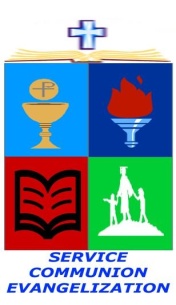 Quirino Hi-way cor. P. dela Cruz St., Novaliches, Quezon CityTelefax: 417-3105     email address: rcbn_es@yahoo.com POINTERS TO REVIEW FOR 4th QUARTERLY EXAMINATION (HELE 6)Kilalanin ang mga Gawaing Pang-IndustriyaPagpapalamuti ng mga Produkto (Pagpipintura)Pagpapalamuti (Mosaic sa kahoy at Metal, Enamelling, Pyrography)Mga Kasangkapan sa Paggawa ng Simpleng Gadgets Mga Hakbangin sa Pagpapalit, Pag-aayos, at Pagbubuhol ng Underwriter’s Knot sa PlugMapagkakakitaang Pagreresiklo Prinsipyong “5S” (Seiri, Seiton, Seiso, Seiketsu, Shitsuke)